Организаторы:Национальный Научный Кардиохирургический ЦентрКазахское Общество АритмологовПри поддержке:Европейской Ассоциации Сердечного Ритма (EHRA),Зарегистрированным филиалом Европейского Общества КардиологовМЕЖДУНАРОДНАЯ ШКОЛА ПО КЛИНИЧЕСКОЙ ЭЛЕКТРОФИЗИОЛОГИИ И ИНТЕРВЕНЦИОННОЙ АРИТМОЛОГИИПРОГРАММААстана, 19 -23 сентября, 2016УЧРЕДИТЕЛИ:АО «Национальный Научный Кардиохирургический Центр» (АО «ННКЦ»)ПАРТНЕРЫ: Казахское Общество АритмологовПри поддержке:Европейской Ассоциации Сердечного Ритма (EHRA), Зарегистрированным филиалом Европейского Общества КардиологовМЕСТО ПРОВЕДЕНИЯ: Астана, 010000,проспект Туран, 38, Национальный Научный Кардиохирургический ЦентрРЕГИСТРАЦИЯ:19 сентября, 2016 – с 8.30 до 9.00 утра, в АО «Национальный Научный Кардиохирургический Центр».Регистрация обеспечивает получение портфеля участника с программой и другими информационными материалами, а также свободный доступ на все лекции, мастер классы и вход на выставку. Сертификаты будут выдаваться 23 сентября с 17.30 до 18.00 часов.ОФИЦИАЛЬНЫЕ ЯЗЫКИ МЕЖДУНАРОДНОЙ ШКОЛЫ - казахский, русский, английский.ИНФОРМАЦИИ ДЛЯ ДОКЛАДЧИКОВКонференц-зал оснащен компьютером и мультимедийным проектором, в связи с чем использование собственного компьютера не допускается. N.B! Докладчикам необходимо за час до начала предоставить презентации на USB-флеш-накопителе ответственному по техническому сопровождению презентаций в соответствующем зале. Так же, если возможно, отправьте свои презентационные материалы к себе на почту или облачное хранилище данных, так в случае проблемы с USB-флеш-накопителем вы сможете иметь доступ к презентационному материалу.МОБИЛЬНЫЕ ТЕЛЕФОНЫУбедительная просьба к участникам выключать или ставить на беззвучный режим мобильные телефоны во время проведения лекций и трансляций.КУРЕНИЕКурить в конференц-зале и в выставочном зале категорически запрещается.ДЕНЬ 119 Сентября 2016                                 ДЕНЬ II20 Сентября 2016   ДЕНЬ III21 Сентября 2016                                      ДЕНЬ IV22 Сентября 2016                                      ДЕНЬ V23 Сентября 2016                                            При поддержке:ПРЕДСЕДАТЕЛИ: Юрий Пя (Казахстан), Максим Диденко (Россия), Аян Абдрахманов, Кульзида Кошумбаева (Казахстан)ПРЕДСЕДАТЕЛИ: Юрий Пя (Казахстан), Максим Диденко (Россия), Аян Абдрахманов, Кульзида Кошумбаева (Казахстан)08.30-09.00Регистрация (Холл)09.00-09.15Приветственная речьД.м.н., профессор Юрий Пя, MDГлавный внештатный кардиохирург МЗСР РКАстана, КазахстанД.м.н. Максим Диденко, MDЧлен Комитета по образованию Европейской Ассоциации Сердечного Ритма (EHRA) Санкт-Петербург, РоссияД.м.н. Аян Абдрахманов, MDПрезидент Казахского общества аритмологовАстана, Казахстан09.15-11.00Лекция: Эмбриология и электрофизиологическая анатомия сердца человека для интервенционных аритмологовД.м.н. Максим Диденко, MDВоенно-медицинская академия им. С.М. Кирова Санкт-Петербург, РоссияПри поддержке фирмы Medtronic11.00-11.30Кофе-брейк11.30-13.00Aнатомический практикум доктора Диденко М.В. с пластинированными препаратамиПри поддержке фирмы Medtronic13.00-14.00Обед14.00-16.00Мастер класс: Трансляция с рентгеноперационной – Золотой дистальный полюс при аблации наджелудочковых тахикардийАян Абдрахманов, MD, PhDНациональный научный кардиохирургический центрАстана, КазахстанАбай Бакытжанулы, MDНациональный научный кардиохирургический центрАстана, КазахстанПри поддержке фирмы Biotronik16.00-16.30Кофе-брейк16.30-17.00Лекция: Профилактика инсульта при фибрилляции предсердий (реальная клиническая практика. Новые рекомендации ЕОК 2016)Доцент Кульзида Кошумбаева, MDНаучно-исследовательский институт кардиологии и внутренних болезнейАлматы, Казахстан17.00-17.30Лекция: ЭХОКГ в аритмологииД.м.н. Марат Арипов, MDНациональный научный кардиохирургический центрАстана, Казахстан17.30-18.00Разбор и ответы на вопросыПРЕДСЕДАТЕЛИ: Махаббат Бекбосынова, Серик Алимбаев, Улан Кабаев (Казахстан), Дамир Осмонов (Кыргызстан), Бахтиёр Амиркулов (Узбекистан)ПРЕДСЕДАТЕЛИ: Махаббат Бекбосынова, Серик Алимбаев, Улан Кабаев (Казахстан), Дамир Осмонов (Кыргызстан), Бахтиёр Амиркулов (Узбекистан)08.00-08.30Утреннее обсуждение пациентов08.30-09.00Лекция: Внезапная сердечная смертьД.м.н. Махаббат Бекбосынова, MDНациональный научный кардиохирургический центрАстана, Казахстан09.00-09.30Кофе-брейк09.30-13.00Мастер класс: Трансляция с рентгеноперационной – имплантация СРТ-Д с подключением к системе удаленного мониторинга «Home monitoring»Д.м.н. Аян Абдрахманов, MDНациональный научный кардиохирургический центрАстана, КазахстанАлихан Байдаулетов, MDНациональный научный кардиохирургический центрАстана, КазахстанПри поддержке фирмы Biotronik13.00-14.00Обед14.00-14.30Лекция: Интервенционные методы коррекции врожденных и приобретенных пороков сердцаК.м.н. Серик Алимбаев, MDНациональный научный кардиохирургический центрАстана, Казахстан14.30-15.00Лекция: Кардиоресинхронизирующая терапия при хронической сердечной недостаточности. Сложности имплантации левожелудочкового электродаД.м.н. Улан Кабаев, MDНациональный научный медицинский центрАстана, КазахстанПрактическая частьПрактическая часть15.00-17.3015.00-16.0016.00-17.3015.00-17.30Станция 1. Сложные клинические случаи в практике врача-аритмолога при программировании устройств. Место проведения: большой конференц зал, 1 этажМодератор: Азат Турсунбеков, MDНациональный научный кардиохирургический центрАстана, Казахстан Особенности программирования устройств фирмы MedtronicК.м.н. Ажар Нугманова, MDАлматы, Казахстан Новые технологии для дистанционной настройки программ имплантируемых устройств фирмы Biotronik и повышения качества ведения пациентовАлександр Спиридонов, MDМосква, РоссияЖандос Жаксылыков, MDАлматы, КазахстанСтанция 2. Тренинг на симуляторе – различные клинические случаи при имплантации левожелудочкового электродаМесто проведения: Симуляционный центр, 4 этажМодератор: Омирбек Нуралинов, MDНациональный научный кардиохирургический центрАстана, Казахстан Станция 3. Техника выполнения транссептальной пункцииМесто проведения: Симуляционный центр, 4 этажМодератор: Абай Бакытжанулы, MDНациональный научный кардиохирургический центрАстана, КазахстанСтанция 4. Тренинг на симуляторе по закрытию ушка левого предсердия окклюдером Amulet AmplatzerМесто проведения: отделение интервенционной аритмологии, учебная комнатаМодератор: Серик Багибаев, MDНациональный научный кардиохирургический центрАстана, Казахстан Lucie HanyasovaСтарший технический инженер St. Jude MedicalПрага, Чехия16.00-16.30Кофе-брейк17.30-18.00Разбор и ответы на вопросыПРЕДСЕДАТЕЛИ: Юрий Пя, Махаббат Бекбосынова (Казахстан), Mehmet Kandil (Германия), Ильхом Бебезов (Кыргызстан), Шухрат Салахутдинов (Узбекистан), Тимур Лесбеков (Казахстан)ПРЕДСЕДАТЕЛИ: Юрий Пя, Махаббат Бекбосынова (Казахстан), Mehmet Kandil (Германия), Ильхом Бебезов (Кыргызстан), Шухрат Салахутдинов (Узбекистан), Тимур Лесбеков (Казахстан)08.00-08.30Утреннее обсуждение пациентов08.30-09.00Лекция: Фибрилляция предсердий – генетические аспекты и консервативная антиаритмическая терапияД.м.н. Махаббат Бекбосынова, MDНациональный научный кардиохирургический центрАстана, Казахстан09.00-09.30Кофе-брейк09.30-13.00Мастер класс: Трансляция из операционной - Протезирование или пластика митрального клапана и РЧА устьев легочных вен на открытом сердце Д.м.н., профессор Юрий Пя, MDНациональный научный кардиохирургический центрАстана, КазахстанК.м.н. Тимур Лесбеков, MDНациональный научный кардиохирургический центрАстана, Казахстан13.00-14.00Обед14.00-14.30Лекция: Хирургические подходы к лечению фибрилляции предсердийД.м.н., профессор Юрий Пя, MDНациональный научный кардиохирургический центрАстана, КазахстанК.м.н. Тимур Лесбеков, MDНациональный научный кардиохирургический центрАстана, Казахстан14.30-15.00Лекция: Современные рекомендации по новым оральным антикоагулянтам. Опыт применения Апиксабана при кардиоверсииБекжан Перменов, MDОбластной кардиоцентрШымкент, Казахстан15.00-16.30Мастер класс: Трансляция с рентгеноперационной – Катетерная аблация желудочковой тахикардии с помощью баскет-катетера и навигационной системы EnSiteVelosity (St.Jude)Dr. Mehmet Kandil, M.D.Руководитель отдела сердечной электрофизиологии Katharinen HospitalУнна, Германия Д.м.н. Аян Абдрахманов, MDНациональный научный кардиохирургический центрАстана, КазахстанАзат Турсунбеков, MDНациональный научный кардиохирургический центрАстана, Казахстан16.30-17.00Кофе-брейк17.00-17.30Лекция: Катетерная аблация желудочковой тахикардии Dr. Mehmet Kandil, M.D.Руководитель отдела сердечной электрофизиологии Katharinen HospitalУнна, Германия 17.30-18.00Разбор и ответы на вопросыПРЕДСЕДАТЕЛИ: Евгений Лян (Россия), Аян Абдрахманов (Казахстан),Роин Реквава (Казахстан), Эмиль Нуралиев (Кыргызстан), Рамеш Хамраев (Узбекистан)ПРЕДСЕДАТЕЛИ: Евгений Лян (Россия), Аян Абдрахманов (Казахстан),Роин Реквава (Казахстан), Эмиль Нуралиев (Кыргызстан), Рамеш Хамраев (Узбекистан)08.00- 08.30Утреннее обсуждение пациентов08.30-09.00Лекция: Катетерная аблация фибрилляции предсердий.К.м.н. Евгений Лян, MD Первый Санкт-Петербургский государственный медицинский университет им.акад.И.П.ПавловаОтделение хирургического лечения сложных нарушений ритма и электрокардиостимуляцииСанкт-Петербург, Россия09.00-09.30Кофе-брейк 09.30-13.00Мастер класс: Трансляция с рентгеноперационной – Радиочастотная аблация фибрилляции предсердий без флюороскопииК.м.н. Евгений Лян, MD Первый Санкт-Петербургский государственный медицинский университет им.акад.И.П.ПавловаОтделение хирургического лечения сложных нарушений ритма и электрокардиостимуляцииСанкт-Петербург, РоссияД.м.н. Аян Абдрахманов, MDНациональный научный кардиохирургический центрАстана, КазахстанАзат Турсунбеков, MDНациональный научный кардиохирургический центрАстана, КазахстанПри поддержке фирмы Biosense Webster13.00-14.00Обед14.00-16.00Мастер класс: Трансляция с рентгеноперационной–Криобалонная аблация фибрилляций предсердийК.м.н. Роин Реквава, MDНаучно-исследовательский институт кардиологии и внутренних болезнейАлматы, КазахстанД.м.н. Аян Абдрахманов, MDНациональный научный кардиохирургический центрАстана, КазахстанОмирбек Нуралинов, MDНациональный научный кардиохирургический центрАстана, КазахстанПри поддержке фирмы Medtronic16.00-16.30Кофе-брейк16.30-17.00Дебаты «Fire and Ice» - сравнение радиочастотной аблации и криобалонной аблацииК.м.н. Евгений Лян, MD Первый Санкт-Петербургский государственный медицинский университет им.акад.И.П.ПавловаОтделение хирургического лечения сложных нарушений ритма и электрокардиостимуляцииСанкт-Петербург, РоссияК.м.н. Роин Реквава, MDНаучно-исследовательский институт кардиологии и внутренних болезнейАлматы, Казахстан17.00-17.30Лекция: Радиочастотная аблация без флюороскопииД.м.н. Аян Абдрахманов, MDНациональный научный кардиохирургический центрАстана, Казахстан 17.30-18.00Разбор и ответы на вопросыПРЕДСЕДАТЕЛИ: Юрий Пя (Казахстан), Gerhard Hendrix (Германия), 
Фарид Алиев (Азербайджан), Аян Абдрахманов, Адиль Баимбетов (Казахстан)ПРЕДСЕДАТЕЛИ: Юрий Пя (Казахстан), Gerhard Hendrix (Германия), 
Фарид Алиев (Азербайджан), Аян Абдрахманов, Адиль Баимбетов (Казахстан)08.00-08.30Утреннее обсуждение пациентов08.30-09.00Лекция: ПараГисиальная стимуляция сердцаК.м.н. Фарид Алиев, MDПрезидент Азербайджанского общества кардиологовБаку, АзербайджанПри поддержке фирмы Medtronic09.00-09.30Лекция: Применение НОАКов в профилактике системных эмболииК.м.н. Адиль Баимбетов, MDАО "Национальный научный центр хирургии" им. А.Н. СызгановаАлматы, Казахстан09.30-10.00Кофе-брейк10.00-12.00Мастер класс: Трансляция с рентгеноперационной - ПараГисиальная стимуляция сердцаК.м.н. Фарид Алиев, MDПрезидент Азербайджанского общества кардиологовБаку, АзербайджанД.м.н. Аян Абдрахманов, MDНациональный научный кардиохирургический центрАстана, КазахстанСерик Багибаев, MDНациональный научный кардиохирургический центрАстана, КазахстанПри поддержке фирмы Medtronic12.00-12.30Лекция: КТ и МРТ в кардиологии и аритмологииД.м.н. Таирхан Даутов, MDНациональный научный кардиохирургический центрАстана, Казахстан12.30-13.00Лекция: Мультипараметрический телемониторинг пациентов с хронической сердечной недостаточностью – результаты исследования  IN TIMEProf. Gerhard Hendrix, MDПрезидент Европейской Ассоциации Сердечного Ритма (EHRA)Директор департамента электрофизиологии Центра сердца Университета Лейпциг, ГерманияПри поддержке фирмы Biotronik13.00-14.00Обед14.00-17.30Мастер класс: Трансляция с операционной (Leipcig Heart Center) – РЧА ишемической желудочковой тахикардии под контролем МРТProf. Gerhard Hendrix, MDПрезидент Европейской Ассоциации Сердечного Ритма (EHRA)Директор департамента электрофизиологии Центра сердца Университета Лейпциг, Германия Д.м.н. Аян Абдрахманов, MDНациональный научный кардиохирургический центрАстана, КазахстанОмирбек Нуралинов, MDНациональный научный кардиохирургический центрАстана, КазахстанПри поддержке фирмы Biotronik16.00-16.30Кофе-брейк17.30-18.00Заключительная речь и вручение сертификатовД.м.н., профессор Юрий Пя, MDГлавный внештатный кардиохирург МЗСР РКАстана, КазахстанProf. Gerhard Hendrix, MDПрезидент Европейской Ассоциации Сердечного Ритма (EHRA)Директор департамента электрофизиологии Центра сердца Университета Лейпциг, Германия Д.м.н. Аян Абдрахманов, MDПрезидент Казахского общества аритмологовАстана, Казахстан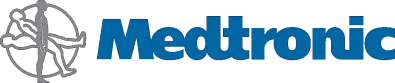 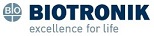 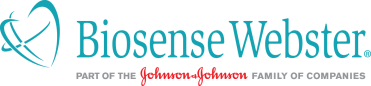 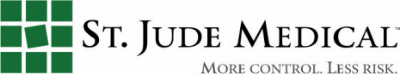 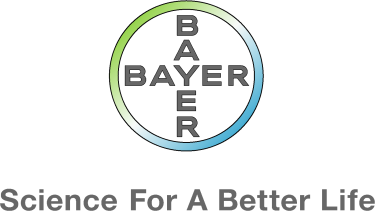 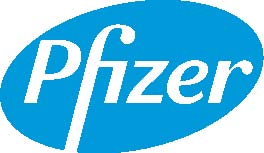 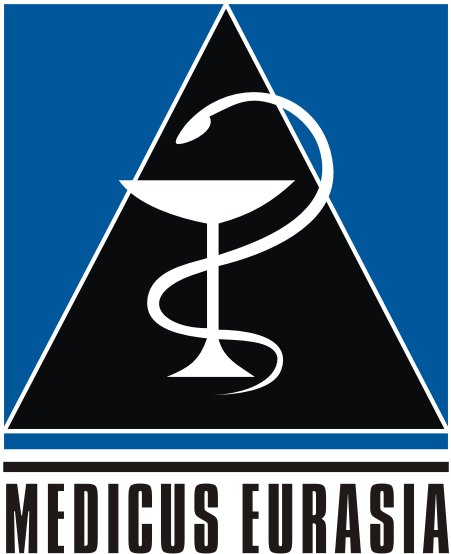 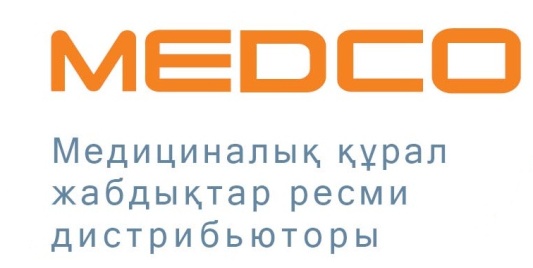 